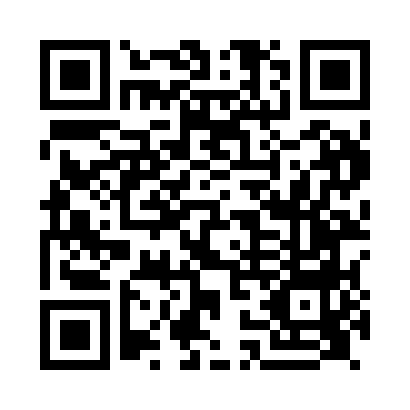 Prayer times for Desford, Leicestershire, UKWed 1 May 2024 - Fri 31 May 2024High Latitude Method: Angle Based RulePrayer Calculation Method: Islamic Society of North AmericaAsar Calculation Method: HanafiPrayer times provided by https://www.salahtimes.comDateDayFajrSunriseDhuhrAsrMaghribIsha1Wed3:305:331:026:118:3310:362Thu3:275:311:026:128:3410:393Fri3:245:291:026:138:3610:424Sat3:215:271:026:148:3810:455Sun3:185:251:026:158:4010:486Mon3:145:231:026:168:4110:517Tue3:125:211:026:178:4310:538Wed3:115:201:026:188:4510:539Thu3:105:181:026:198:4610:5410Fri3:095:161:026:208:4810:5511Sat3:085:141:026:218:5010:5612Sun3:075:131:016:228:5110:5713Mon3:065:111:016:238:5310:5714Tue3:065:091:016:248:5410:5815Wed3:055:081:026:258:5610:5916Thu3:045:061:026:268:5711:0017Fri3:035:051:026:268:5911:0018Sat3:035:031:026:279:0111:0119Sun3:025:021:026:289:0211:0220Mon3:015:011:026:299:0411:0321Tue3:014:591:026:309:0511:0422Wed3:004:581:026:319:0611:0423Thu2:594:571:026:329:0811:0524Fri2:594:551:026:329:0911:0625Sat2:584:541:026:339:1111:0726Sun2:584:531:026:349:1211:0727Mon2:574:521:026:359:1311:0828Tue2:574:511:026:359:1411:0929Wed2:564:501:036:369:1611:0930Thu2:564:491:036:379:1711:1031Fri2:564:481:036:389:1811:11